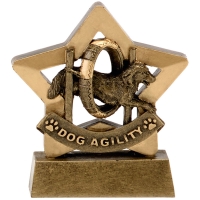 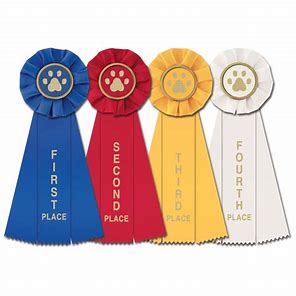 Presents COMPANION SHOW BONANZA
SUNDAY 2ND JUNE 2024PELHAM HOUSE FARM, HABROUGH DN40 3AX Entries from 10am - £2 a classPedigree classes from 12pmPuppySportingNon SportingOpen ( open to all pedigree dogs)VeteranCompanion Classes from 2pmCutest PuppyBest Adult Dog (1-6 years)Golden oldie (7 plus)Prettiest BitchHandsomest DogWaggiest TailBest Family ( 2 or more dogs related or living in the same household)Best CrossbreedBest Child Handler (14 years and under)Best RescueBest Trick                                                                                     Best Six LegsBest BraceBest ConditionBest Sausage CatcherBest Fancy DressMost Unusual looksDog the Judge would like to take homeRosettes 1st-6th in each class
Trophies for BIS, RBIS, BP, BV, Best Pedigree, Best Novelty,
and Best Child Handler.Catch the Memories photography will be in attendance 
for more info go to www.bordabearsbordercollies.weebly.com 